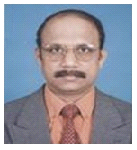 I am an experienced capable senior staff in financial accounting department looking for a challenging role with a well-established organization with a stable environment that will lead to a lasting relationship and a dedicated long period of service with you in the Finance and accounting department.  Have 18 years experience in finance & accounts in KSA, 12 years India and 6 months UAE .Holds Bachelor degree in Commerce (B. Com.), (Finance/Accounts/Auditing/Costing)Have thorough understanding of financial principles & concepts.Excellent skills in MS Office & Internet applications.Strongly commercial with excellent communication & interpersonal skills.Have excellent planning, analytical & problem solving skills.Energetic and capable of working independently and a good deal of leadership.Have excellent time management skills and can meet the deadlines with quality even under work pressure.Worked as a Finance Manager with Majelan Auto Spare Parts LLC in Sharjah , UAE. Period of 15th Dec 2012 to 24th June 2013.Worked as an Accounting Supervisor with SMSA Fedex, Riyadh, KSA. Period of 7th Mar 1994 to 4th  May 2012Worked as an Accounting Supervisor with Pan Asia Industries Ltd, Bombay, India. Period of 1st Jul 1993 to 31st Jan 1994.Worked as an Accounting Supervisor with Blue Skies Pvt Ltd, Bombay, India. Period of 1st Jan 1987 to 12th Aug 1992.Worked as an Accountant with Electric Construction and Equipment Co Ltd, Bombay , India. Period of 19th Oct 1985 to 7th Oct 1986.Worked as an Accounting Clerk with Shree Ram Mills Ltd (Skumars) Bombay, India. Period of 18th May 1981 to 5th Oct 1985. Controlling the finance department and Supervise to maintain accurate accounting for Centralized head office accounting system.Controlling the Accounts payable and Accounts Receivable.Supervise and work with monthly payroll.Maintain the accurate Assets accounts and depreciation for assets.Support and work with the internal audit department.Checking and controlling the five regional branch accounts in the oracle system environment.Checking and verifying the daily bank dealings and monthly bank reconciliations and the yearly financial external auditing conducted by Earnst & Young Co.Assisting and work with the internal auditors for the accuracy of the accounting records.Worked as part time auditor for the Internal Quality Management System (QMS) Department.Manage team of senior & junior accountants, assign their task, train & motivate them for smooth & seamless operation.Prepare monthly revenue statements for management, encompassing all aspects of business Following the accepted procedure of internal reporting. AchievementsObtained certificate for successfully completed the LRQA- ( Leads Register for Quality Auditors, Liverpool )  Internal QMS Auditor Training Course based on the ISO 9001-2008.Certificate obtained for Attended Saudi Labor law workshop training conducted by the NODHAM for HRD. Riyadh – Saudi Arabia.Certificate of Achievement for the GSP1 management development training conducted by Fedex and Leadership institute, Riyadh- Saudi Arabia.Certificate obtained for the course completed for FCPA (Foreign Corrupt Practices Act) training conducted by the Fedex, Riyadh – Saudi Arabia.Bachelors in Commerce(B.Com)Accounts/Auditing/Costing- Calicut University, Kerala, IndiaMicrosoft Office Excel , Word , Internet, Outlook email  etc.Accounting in Dac easy, Oracle and ERP sapSelf-motivation good team player and be able to work under pressure.Positive attitude and team facilitator.Good communication skills & ability to deal with the people diplomatically.   Date of Birth 		:	15th May 1959				Nationality		:	Indian					         Marital Status	:	Married				Driving License	:	Saudi Arabia (KSA)			Visa Status		:	Visit VisaLanguages Known	:	English, Hindi , Tamil, Marathi and Arabic